Управление образования администрация муниципального образования отрадненский районМуниципальное автономное учреждение дополнительного образования Центр детского творчества станицы СпокойнойТема: «ПРОВЕДЕНИЕ ЗАНЯТИЙ ПО ВИДЕО МАСТЕР-КЛАССАМ»»Методическая разработкаРазработал: педагог дополнительного образования Варзарева Оксана Юрьевна	Спокойная-2020СодержаниеАННОТАЦИЯ…………………………………………………………….31.ВВЕДЕНИЕ……………………………………………………………..4 2.ОСНОВНАЯ ЧАСТЬ……………………………………………………62.1. Характеристика тем учебных занятий по программе «Художественное вязание крючком»……………………………………………………….62.2.Материально-техническое обеспечение учебного занятия………102.3. Методические рекомендации по организации и проведению занятия………………………………..102.3.1. Организационный момент………………………………………..102.3.2. Вводная часть занятия…………………………………………....102.3.3. Объяснение новой темы………………………………………….112.3.4. Объяснение и показ последовательности выполнения рабочих приемов педагогом…………………………………………………………………112.3.5. Закрепление нового материала……………………………………112.3.6. Рассмотрение требований охраны труда при работе  с инструментом и при работе с компьютером………………………………………………122.3.7. Выдача практического задания…………………………………..122.3.8. Самостоятельная работа учащихся на занятии…………………122.3.9. Подведение итогов………………………………………………..123.ЗАКЛЮЧЕНИЕ………………………………………………………..144. СПИСОК ИНТЕРНЕТ РЕСУРСОВ ………………………………………155.ПРИЛОЖЕНИЕ…………………………………………………………17АННОТАЦИЯ             Данная методическая разработка раскрывает опыт работы педагога дополнительного образования Муниципального автономного учреждения дополнительного образования Центр детского творчества станицы Спокойной по подготовке и проведении занятия по теме: «Проведение занятий по видео мастер-классам» при реализации образовательной программы «Художественное вязание крючком».   Представленный  материал отображает методику проведения занятия и методические приёмы, используемые педагогом дополнительного образования для развития творческих способностей учащихся, при проведении занятий на дистанционной форме обучения по темам: «Забавные поделки: «Львенок», «Осьминог», «Овальная салфетка»,  «Игрушки сувениры».           Методическая разработка может быть использована педагогами дополнительного образования, работающими руководителями объединений по интересам в области  декоративно-прикладного творчества, а также другими педагогами, которым при реализации образовательной программы дополнительного образования детей необходимо использование видео мастер-классов.1.ВВЕДЕНИЕ            Деятельность в условиях современного производства требует от квалифицированного работника применения самого широкого спектра человеческих способностей, развития неповторимых индивидуальных физических и интеллектуальных качеств. С учетом этого на одно из первых мест в образовании выходит задача подготовки детей к творческому труду, развитию творческих способностей.       Популярные сейчас в стране дистанционные технологии все чаще используются в образовании.  А в период  карантина или других причин, когда ребенок не может посещать учреждение  по разным причинам,  то для развития творческих способностей воспитанника  можно использовать дистанционный подход к организации образовательного процесса.        Необходимость творческой деятельности возникает у ребенка в ситуациях нового вида. Осознаваемая ситуация нового вида может быть названа творческой ситуацией. Другими словами, творческая ситуация - это ситуация, в которой ребенок  осознает необходимость осуществления целенаправленной деятельности в условиях, не позволяющих или ограничивающих использование имеющегося у него опыта.     Одним из видов  развития творчества и является изучение нового вида деятельности- обучение  навыкам вязания с использованием дистанционного обучения, где воспитанники   при помощи готовых  видео мастер классов изучают новый материал и оттачивают уже полученные навыки вязания крючком.        Обычно все работы на занятиях делались с частичной помощью педагога или слабым детям всегда помогали более сильные  в навыках вязания воспитанники, что создавало в коллективе атмосферу наставничества и взаимопомощи. В период карантина пришлось пересмотреть работу и перейти на новый вид работы, что поначалу вызывало непонимание у детей в усвоении  нового материала. Но в тоже время это дало толчок к новому развитию знаний и навыков у воспитанников.       Изученение нового материала,  с использование новых дистанционных технологий открывают минусы и плюсы в кружковой работе.        Плюсы в работе. Дети научатся:-самостоятельно работать, без постоянного контроля педагога, -внимательно слушать объяснение,-выявлять проблемы при выполнении самостоятельной работе и формулировать грамотно вопросы, чтобы задавать их педагогу и получать консультацию,-воспитанники быстрее приобретают опыт в вязании при изучении темы и учатся на своих ошибках, которые допускают в работе и также самостоятельно их исправляют.     Минусы в работе. Выявилось что:-не все воспитанники имеют высокий опыт в вязании, иногда требовалось индивидуально повторять некоторые моменты в  индивидуальных видео пояснениях, где отрабатывались технические навыки  и повторение  терминологии,-не все имеют доступ к интернету, поэтому частично требовалась помощь родителей, для того чтобы сохранить видео на  компьютере и планшетах.              Но, изучение учебного материала по дистанционной технологии, помогает детям применить свои знания и навыки, а так же изучать предмет в новом формате, что очень ценно в современном мире. Все эти дополнительные формы занятий, организуемые  и проводимые в кружке, служат для продвижения талантливых воспитанников, популяризации творчества среди детей, а в итоге, для формирования устойчивых знаний и умений, которые пригодятся в будущем.	2. ОСНОВНАЯ ЧАСТЬ2.1. Характеристика тем учебных занятий по программе «Художественное вязание крючком»При проведении занятий объединения решаются следующие образовательные задачи:Предметные:-обучать технологической последовательности вязания и оформления игрушек,-обучать  читать и применять  краткую запись для записи узора и описания в работе.-активизировать творческие качества учащихся посредством различных видов практической деятельности.Личностные: -прививать любовь данному виду рукоделия;-воспитывать аккуратность, трудолюбие, терпение, усидчивость, умение доводить начатое дело до конца.Метапредметные:-развивать и совершенствовать навыки вязания  крючком;-развивать внимание, образное мышление, память, творческие способности;-развивать умения работать дистанционно, выполнять задания самостоятельно;-развивать навыки использования социальных сетей для саморазвития и в образовательных целях.           Изучение  воспитанниками учебного материала данных тем осуществляется на этапе, когда дети имеют опыт вязания, знают терминологию, умеют читать схемы и понимать описания. После каждой темы проводится дистанционная  выставка готовых работСодержание тем  программы«Художественное вязание крючком», используемых для видео мастер-классовТема: «Осьминог»Занятия предполагают реализацию следующих задач:Предметные:- обучать технологической последовательности вязания и оформления игрушки «Осьминог», делать обвязку узором «Ракушка», оформлять игрушку.Личностные:-воспитывать аккуратность, трудолюбие, терпение, умение доводить начатое дело до конца.Метапредметные:-развивать умения работать дистанционно, выполнять задания самостоятельно.Ход изучения  материала:1 часть: (12 мин). С 1 ряда.2 часть: (12 мин). С 14 ряда.3 часть: С 18 ряда, убавление.4 часть: (10мин). Вывязывание юбочки.5 часть: (16 мин). Вывязывание щупалец.6 часть: (12 мин). Оформление.Тема: «Овальные салфетки»Занятие предполагает реализацию следующих задач:Предметные:- обучать технологической последовательности вязания овала по кругу, делать обвязку узором «Ракушка», замена нити в полотне, отпаривание изделия.Личностные:-воспитывать аккуратность, трудолюбие, терпение, умение доводить начатое дело до конца.Метапредметные:-развивать умения работать дистанционно, выполнять задания самостоятельно.Ход изучения  материала:1 часть (8мин). Вязание овала, смена нити, обвязка.Тема: «Львенок»Занятия предполагают реализацию следующих задач:Предметные:- обучать технологической последовательности вязания деталей игрушки по кругу, делать убавления и прибавления в рядах, набивать изделия,  вывязывать мелкие детали, используя кольцо амигуруми, правила крепления и пришивания мелких деталей, оформление игрушки.Личностные:-воспитывать аккуратность, трудолюбие, терпение, умение доводить начатое дело до конца.Метапредметные:-развивать умения работать дистанционно, выполнять задания самостоятельно.Ход изучения  материала: 1часть (4 мин). Голова 1-7 прибавки, 8-13 ровно, 14-18 убавки, плотность вязания.2 часть (2мин. 23 с). Набивка головы, закрытие головы, переход на тело  20 рядов.3 часть (6 мин. 23).Разделение полотна и вывязывание 1 ножки  игрушки, набивка.4 часть (8 мин. 43 с).Со 2 ножки игрушки, набивка, вывязывание мордочки.5 часть (10мин. 32с).Вязание мелких деталей и правила пришивания мелких деталей: ушки, мордочка.6 часть ( 7 мин. 53 с).Пришивание лапок, правила крепления мелких деталей на тело, вышивание мордочки.7 часть ( 6 мин. 40 с).Крепление гривы у игрушки, окончательное оформление игрушки.Тема: «Игрушки-сувениры»Занятия  предполагают реализацию следующих задач:Предметные:- обучать технологической последовательности вязания деталей игрушки используя готовый чертеж-схему, ровно вывязывать края полотна, сшивать детали игрушки, набивать изделие,  вывязывать мелкие детали, используя кольцо амигуруми, правила крепления и пришивания мелких деталей, оформление игрушки.Личностные:-воспитывать аккуратность, трудолюбие, терпение, умение доводить начатое дело до конца.Метапредметные:-развивать умения работать дистанционно, выполнять задания самостоятельно.Ход изучения  материала:1 часть (1мин.30 с).Работа с чертежом, состав ниток, материал, начало работа по чертежу в натуральную величину.2 часть ( 11с). Измерение готовых заготовок с чертежом.3 часть (6мин. 20 с).Сшивание  тела игрушки.4 часть (3 мин).Правила набивки тела.5 часть ( 8 мин.39 с).Деталь головы, правила сшивание головы игрушки, закрепление нити, набивка.6 часть (3 мин. 34 с). Правила пришивание крупных деталей игрушки между собой.7 часть ( 5 мин. 31 с).Вязание хвоста, пришивание хвоста к игрушке, оформление кисточки на конце хвоста.8 часть ( 3 мин. 54с).Правила заготовки ниток на гриву, закрепление гривы на голове.9 часть (4 мин. 43 с).Продолжение оформления гривы и оформление мордочки.10 часть  ( 2мин.53 с).Правила оформление мордочки у игрушки, безопасные способы закрепления хвостиков от рабочих ниток в полотне игрушек.2.2.Материально-техническое обеспечение учебного занятия          Интенсивное развитие процесса информатизации образования влечет за собой расширение сферы применения новых информационных технологий.  Одним из успешно и активно развивающихся направлений использования новых информационных технологий в образовании является интеграция возможностей компьютера и различных средств передачи видео и аудиовизуальной информации. Поэтому при проведении учебных  занятий используется  платформа youtu.be канала и платформа Вацап,  последняя включает в себя применение педагогом для объяснения нового учебного материала и контроля при выполнении воспитанниками учебных заданий.        Также при просмотре  учебного занятия используются функция субтитры, что облегчает визуальный просмотр материала.2.3. Методические рекомендации по организации и проведению занятия2.3.1. Организационный момент-Проверка наличия учащихся на занятииБольшое значение имеет форма приветствия педагога, от которой зависит психологическая атмосфера всего учебного занятия, создадут хороший настрой у учащихся на учебную деятельность на занятии.Проверку присутствия воспитанников на занятии объединения при помощи Вацапа.- Психологическая подготовка учащихся к занятиюУчитывая, что занятия объединения проводятся во второй половине дня,  необходимо выполнить упржнения для снятия утомления (Приложение 1) и упражнения для глаз (Приложение 2).  Используется платформа Вацап. 2.3.2. Вводная часть занятия- Сообщение темы и цели занятияФормулирование темы и цели занятия осуществляется в начале видео и через  Вацап.-Мотивация учебной деятельностиМотивация учебной деятельности – направленная деятельность, побуждающая получать новые знания. Это может быть одним из ключевых факторов успеха в достижении поставленной цели. Перед занятиями следует объяснить детям, что каждое занятие это очередная ступенька их творческого роста, это даст возможность воспитанникам  научиться ориентироваться в ситуациях нового вида.-Актуализация имеющихся знаний и способов действийДля создания аккуратных и красивых  работ перед просмотром видео мастер класса стоит напомнить правила работы с нитками и повторить терминологию, используя платформу Вацапа.2.3.3. Объяснение новой темыОбъяснение нового материала составляет весьма важной часть дистанционного обучения. Его задача состоит в том, чтобы наиболее целесообразными методами довести до сознания детей очередной программный материал и добиться того, чтобы они его полно, глубоко и прочно усвоили.     Во всех случаях необходимо новый учебный материал связывать с ранее изученным материалом. Перед изложением нового материала педагогу нужно восстановить в памяти воспитанников  пройденный материал и исходить от имеющихся уже у них знаний. Так, говоря о процессе работы над созданием работ, необходимо вспомнить об основных правилах вязания, особенностях и терминологии.         С целью повышения активности воспитанников, рекомендуется предложить самим  придумать названия к видео мастер классам и обосновать их. К данному виду работы следует привлечь как можно большее количество учащихся.Материал необходимо излагать логически последовательно, доступно и занимательно. Это способствует лучшему усвоению учебного материала детьми.2.3.4. Объяснение и показ последовательности выполнения рабочих приемов педагогом.Выполнение каждой операции сопровождается комментариями педагога. На конкретных примерах рассматриваются различные варианты оформления.2.3.5. Закрепление нового материала           Закрепление объясненного материала состоит в том, что путем высказываний учащиеся повторяют то, что им преподано. Необходимость закрепительного повторения обусловливается свойствами психики. Для глубокого и прочного усвоения знания недостаточно однократного восприятия его           Если обнаружилось, что изложенный материал воспитанники плохо восприняли, а некоторые и совсем не поняли, то следует путем  повторения или при помощи индивидуальной беседы с детьми по телефону или Вацапу, во время их самостоятельной работы добиться того, чтобы воспитанники хорошо усвоили то, что они с первого раза не поняли.2.3.6. Рассмотрение требований охраны труда при работе  с инструментом и при работе с компьютером.Самостоятельная работа детей проводится с использованием персональных компьютеров. Поэтому необходимо, чтобы работа дома  соответствовала требованиям охраны труда и в процессе выполнения заданий воспитанники соблюдали определенные правила:при работающем видеотерминале расстояние от глаз до экрана должно быть 0,6-0,7 м, уровень глаз должен приходиться на центр экрана или на 2/3 его высоты;-длительность работы за видеоматериалами не должна превышать 2 часов с обязательным проведением гимнастики для глаз через каждые 20-25 мин. работы и физических упражнений через каждые 45 мин. во время перерывов.Примеры упражнений приведены в Приложении.2.3.7. Выдача практического задания.Практическое задание для воспитанников  осуществляется два раза в неделю или по мере  выполнения ребенком данного задания. Каждый видео мастер класс дети  выполняют с применением персональных компьютеров. Необходимые для этой работы файлы педагог заранее размещает на платформе и отправляет ссылку на Вацап. 2.3.8. Самостоятельная работа учащихся на занятии              Проведение занятий основано на двух принципах: самостоятельность и доступность. При этом воспитанники используют полученные на данном занятии знания, а также знания, умения и навыки, полученные ими ранее.             При необходимости, дети могут еще раз самостоятельно ознакомиться с учебным материалом мастер классом, более детально рассмотреть отдельные моменты.       Педагог во время самостоятельной работы учащихся выполняет следующие действия:-консультирует по вопросам,-осуществляет индивидуальный показ выполнения отдельных приемов вязания,-осуществляет контроль качества и скорости выполнения заданий,-создает ситуации по выполнению более сложных учебных задач для более способных детей,-осуществляет контроль за соблюдением требований охраны труда, попросив прислать фото рабочего места.2.3.9. Подведение итогов             Уже в процессе самостоятельной работы воспитанников  педагог анализирует качество выполнения заданий, и оценивает выполненную детьми работу. Осуществляется это в виде индивидуальной беседы с детьми через Вацап. При подведении итогов занятия педагог обращает внимание воспитанника на наиболее характерные ошибки, допущенные при выполнении работы, объясняет способы их устранения. Обязательно указывает на лучшие моменты в выполненной работе, оценивая визуально при получении видео или фотоотчета.             Педагогу следует обратить внимание детей на то, что знания и умения, полученные ими на данном видео занятии, помогут творчески подойти к выполнению заданий всех тем по программе «Художественное вязание крючком».3.ЗАКЛЮЧЕНИЕ           Привлечение воспитанников к творческой деятельности через дистанционное обучение является одной из приоритетных задач любого учреждения образования. Творческая деятельность требует оценивания, которое может быть получено  с помощью  выставок, что позволяет повысить уровень  практической подготовки детей. Поэтому работы детей рекомендуется отправить на выставки, проводимые в дистанционном формате, привлекая воспитанников к  организации отбора работ на выставку и придумыванию названия своим работам и работам своих  товарищей.          Эти знания и умения, понадобятся им при подготовке выставочных работ не только к дистанционным и итоговым выставкам, но и к любым конкурсам и выставкам в дальнейшей творческой деятельности.             В данной методической разработке описана методика дистанционного обучения по темам:  «Осьминог», «Овальные салфетки»,  «Львенок», «Игрушки-сувениры». Описаны задачи и методические приемы, используемые педагогом на каждом этапе занятия. Большое значение уделяется организационному моменту, вводной части, самостоятельной работе воспитанников, подведению итогов при дистанционном  обучении детей по общеобразовательной общеразвивающей программе «Художественное вязание крючком».            Учитывая, что учебный материал по данной теме недостаточно полно представлен в учебной литературе, при подготовке материала по видео мастер классам, педагогом были рассмотрены различные источники: книги и пособия по вязанию, материал из Интернета. Также, был использован собственный практический опыт вязания игрушек и работы с детьми.            Большое значение имеет последующий анализ проведенного педагогом дистанционного занятия. Анализируя итоги самостоятельной работы воспитанников, педагог имеет возможность проверить целесообразность тех приемов, методов и форм, которые он применяет при проведении дистанционного обучения. Если дети хорошо выполняют задания, то стоит чаще вводить в  программу видео материал, а если плохо воспринимают, значит необходимо пересмотреть применяемые методы и искать другие варианты.4.СПИСОК ИНТЕРНЕТ РЕСУРСОВТема: «Осьминог»1 часть: (12 мин) https://youtu.be/drykoQehkuA2 часть: (12 мин)  https://youtu.be/8c7FnfZ2xQs3 частьhttps://youtu.be/W-j8wYuG6n84 часть: (10мин) https://youtu.be/x9LDdg_DfhE5 часть: (16 мин) https://www.youtube.com/watch?v=cLO8Flwo1Yk6 часть: (12 мин)https://www.youtube.com/watch?v=Es-Qkezy8vY«Овальные салфетки»1 часть (8мин) https://www.youtube.com/watch?v=M0r46CKEMK0 «Львенок»  1часть (4 мин)https://www.youtube.com/watch?v=y6siYJB32Rk2 часть (2мин. 23 с) https://www.youtube.com/watch?v=M9NuPmGk3XI3 часть (6 мин. 23) https://www.youtube.com/watch?v=-4ccNfJTvFQ4 часть (8 мин. 43 с) https://www.youtube.com/watch?v=OzNIgKINses5 часть (10мин. 32с) https://www.youtube.com/watch?v=Cni8qT_CFF86 часть ( 7 мин. 53 с)https://www.youtube.com/watch?v=qMRQMsM_Tuc7 часть ( 6 мин. 40 с) https://www.youtube.com/watch?v=tzF_TkRKELY«Игрушки-сувениры»1 часть (1мин.30 с) https://www.youtube.com/watch?v=tFNh2xywkKw2 часть ( 11с) https://www.youtube.com/watch?v=wrROLdFXgMM3 часть (6мин. 20 с) https://www.youtube.com/watch?v=po6PLSuHj4g4 часть (3 мин) https://www.youtube.com/watch?v=WlzTdQDC9Ac5 часть ( 8 мин.39с)https://www.youtube.com/watch?v=kTooj_U1YbQ6 часть 3 мин. 34 с) https://www.youtube.com/watch?v=QukFBZvlHWo7 часть ( 5 мин. 31 с) https://www.youtube.com/watch?v=Gs5wA0u5jxk8 часть ( 3 мин. 54с) https://www.youtube.com/watch?v=PjSZttj8EvI9 часть (4 мин. 43 с)https://www.youtube.com/watch?v=HwkQSP9lwJU10 часть  ( 2мин.53 с) https://www.youtube.com/watch?v=lGs892ZyfcEПРИЛОЖЕНИЕ 1Комплексы гимнастических упражнений для снятия общего утомленияВариант 11. Исходное положение (далее – И.п.) – стоя, ноги на ширине плеч, руки вдоль туловища (далее – основная стойка). На счет 1-2 – встать на носки, руки вверх наружу, потянуться за руками. На счет 3-4 – руки дугами в стороны и вниз, расслабленно скрестить перед грудью, голову наклонить вперед. Повторить 6-8 раз. Темп быстрый.2. И.п. – стойка ноги врозь, руки вперед. На счет 1 – поворот туловища направо, мах левой рукой вправо, правой назад за спину. На счет 2 – И.п. На счет 3-4 – то же в другую сторону. Упражнения выполняются размашисто, динамично. Повторить 6-8 раз. Темп быстрый.3. И.п. – основная стойка. На счет 1 – согнуть правую ногу, вперед и, обхватив голень руками, притянуть ногу к животу. На счет 2 – приставить ногу, руки вверх наружу. На счет 3-4 – то же другой ногой. Повторить 6-8 раз. Темп средний.Вариант 21. И.п. – основная стойка. На счет 1-2 – дугами вовнутрь два круга руками в лицевой плоскости. На счет 3-4 – то же, но круги наружу. Повторить 4-6 раз. Темп средний.2. И.п. – стойка ноги врозь, правую руку вперед, левую на пояс. На счет 1-3 – круг правой рукой вниз в боковой плоскости с поворотом туловища направо. На счет 4 – заканчивая круг, правую руку на пояс, левую вперед. То же в другую сторону. Повторить 4-6 раз. Темп средний.3. И.п. – основная стойка. На счет 1 – с шагом вправо, руки в стороны. На счет 2-3 два пружинящих наклона вправо. Руки на поясе. На счет 4 – И.п. На счет 1-4 – то же влево. Повторить 4-6 раз в каждую сторону. Темп средний.ПРИЛОЖЕНИЕ 2Комплексы упражнений для глазВариант 11. На счет 1-4 закрыть глаза, сильно напрягая глазные мышцы. На счет 1-6 раскрыть глаза, расслабив мышцы глаз, посмотреть вдаль. Повторить 4-5 раз.2. На счет 1-4 посмотреть на переносицу и задержать взор. До усталости глаза не доводить. На счет 1-6 открыть глаза, посмотреть вдаль. Повторить 4-5 раз.3. На счет 1-4, не поворачивая головы, посмотреть направо и зафиксировать взгляд. На счет 1-6 посмотреть прямо вдаль. Аналогичным образом проводятся упражнения, но с фиксацией взгляда влево, вверх и вниз. Повторить 3-4 раза.4. Быстро перевести взгляд по диагонали: направо вверх - налево вниз. Посмотреть прямо вдаль; затем налево - вверх, направо - вниз и посмотреть вдаль. Повторить 4-5 раз.Вариант 21. На счет 1-4 закрыть глаза, не напрягая глазные мышцы. На счет 1-6 широко раскрыть глаза и посмотреть вдаль. Повторить 4-5 раз.2. На счет 1-4 посмотреть на кончик носа. На счет 1-6 перевести взгляд вдаль. Повторить 4-5 раз.3. Не поворачивая головы (голова прямо), делать медленно круговые движения глазами вверх - вправо - вниз - влево и в обратную сторону: вверх - влево - вниз - вправо. Затем посмотреть вдаль. Повторить 4-5 раз.4. На счет 1-4, не поворачивая головы, перевести взгляд с фиксацией его вверх, на счет 1-6 прямо. Аналогичным образом проводится упражнение с фиксацией взгляда вниз - прямо, вправо - прямо, влево - прямо. Проделать движение по диагонали в одну и другую стороны с переводом глаз на счет 1-6 прямо. Повторить 3-4 раза.ПРИЛОЖЕНИЕ 3Схемы для тем «Игрушки-сувениры» и  «Львенок» 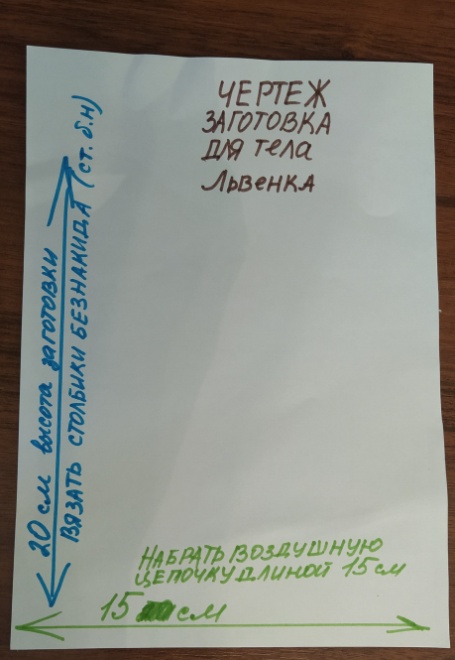 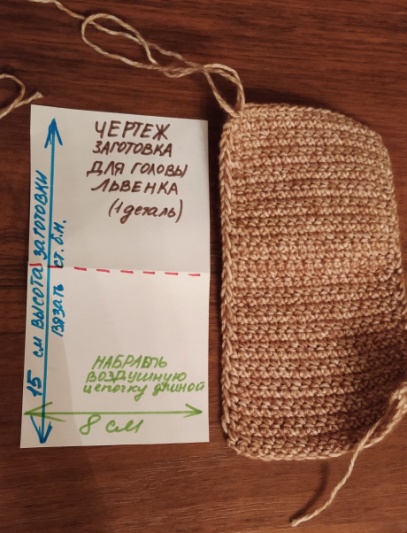 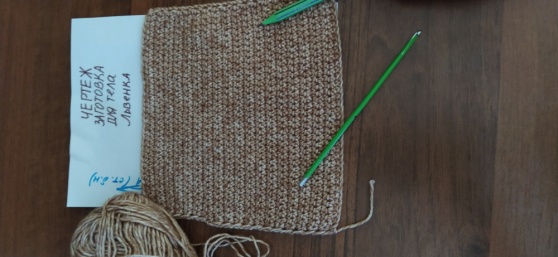 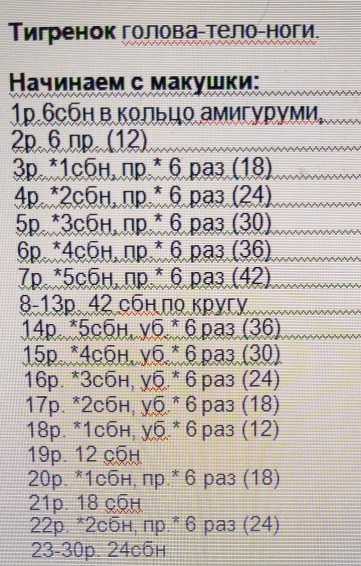 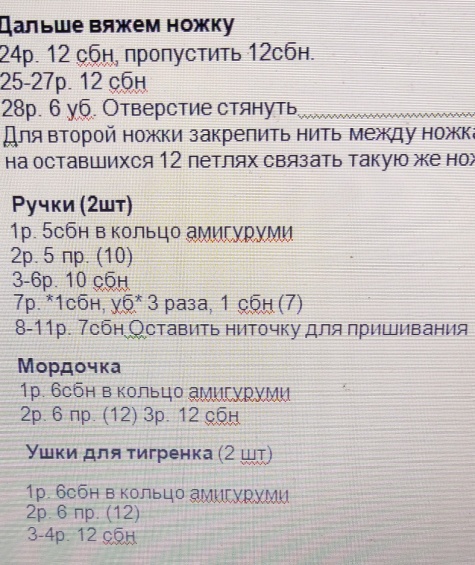 №п/пНаименование темы занятия Количество часов по темеКоличество видео мастер классов 1Овальные салфетки.101 часть (8мин)2Игрушки сувениры.161 часть (1мин.30 с) 2 часть ( 11с) 3 часть (6мин. 20 с) 4 часть (3 мин)  5 часть ( 8 мин.39 с) 6 часть 3 мин. 34 с) 7 часть ( 5 мин. 31 с) 8 часть ( 3 мин. 54с)  9 часть (4 мин. 43 с) 10 часть  ( 2мин.53 с) 3Забавные поделки. Львенок.121часть (4 мин) 2 часть (2мин. 23 с) 3 часть (6 мин. 23) 4 часть (8 мин. 43 с) 5 часть (10мин. 32с) 6 часть ( 7 мин. 53 с) 7 часть ( 6 мин. 40 с) 4Осьминог.101 часть: (12 мин)2 часть: (12 мин)  3 часть (8 мин)4 часть: (10мин)5 часть: (16 мин)6 часть: (12 мин)